25.12.2019  № 3214О конкурсной комиссии по отбору проектов для предоставления субсидийВ соответствии с постановлением администрации города Чебоксары от 14.10.2019 № 2471 «Об утверждении Положения о проведении конкурсного отбора проектов для предоставления субсидий за счет средств бюджета города Чебоксары социально ориентированным некоммерческим организациям» администрация города Чебоксары п о с т а н о в л я е т:1. Утвердить Положение о конкурсной комиссии по отбору проектов для предоставления субсидий (приложение № 1).2. Утвердить состав конкурсной комиссии по отбору проектов для предоставления субсидий (приложение № 2).3. Управлению информации, общественных связей и молодежной политики администрации города Чебоксары опубликовать настоящее постановление в средствах массовой информации.4. Настоящее постановление вступает в силу со дня его официального опубликования.5. Контроль за исполнением настоящего постановления возложить на заместителя главы администрации города Чебоксары по социальным вопросам А.Л. Салаеву. Глава администрации города Чебоксары                           	        А.О. ЛадыковПриложение № 1 УТВЕРЖДЕНОпостановлением администрациигорода Чебоксары от 25.12.2019 № 3214Положение о конкурсной комиссии по отбору проектов для предоставления субсидийI. Общие положения1.1. Настоящее Положение регламентирует деятельность и порядок формирования конкурсной комиссии по отбору проектов для предоставления субсидий за счет средств бюджета города Чебоксары социально ориентированным некоммерческим организациям (далее– комиссия, СОНКО).1.2. Комиссия – коллегиальный орган, срок полномочий которого составляет пять лет.1.3. Состав комиссии утверждается постановлением администрации города Чебоксары.1.4. В своей деятельности комиссия руководствуется Конституцией Российской Федерации, Конституцией Чувашской Республики, федеральными законами и законами Чувашской Республики, указами и распоряжениями Президента Российской Федерации и Главы Чувашской Республики, постановлениями и распоряжениями Правительства Российской Федерации и Кабинета Министров Чувашской Республики, а также настоящим Положением.II. Функции комиссии2.1. Обеспечивает учет и хранение поступивших на конкурс документов.2.2. Принимает решение о допуске либо отказе в допуске к участию в конкуре СОНКО.2.3. Проводит оценку деятельности СОНКО и проекта по критериям, установленным в Положении о проведении конкурсного отбора проектов для предоставления субсидий за счет средств бюджета города Чебоксары социально ориентированным некоммерческим организациям.2.4.Принимает решение об итогах конкурса и определяет список пяти проектов – победителей на основании выставленных баллов.III. Права комиссии3.1. Запрашивает и получает у СОНКО материалы, необходимые для реализации возложенных на комиссию функций.3.2. При возникновении в процессе рассмотрения документов вопросов, требующих специальных знаний в различных областях науки, техники, искусства, ремесла, на заседания конкурсной комиссии приглашает экспертов, специалистов, ученых, иных заинтересованных лиц для разъяснения данных вопросов.IV. Состав комиссии4.1. В состав комиссии входят председатель комиссии, его заместитель, секретарь и члены комиссии. 4.2. Руководство деятельностью комиссии осуществляет председатель комиссии, а в его отсутствие – заместитель председателя комиссии.4.3. Председатель комиссии осуществляет общее руководство деятельностью комиссии, контролирует деятельность комиссии, ведет заседания комиссии, подписывает повестки дня, телефонограммы, протоколы заседания комиссии.4.4. Заместитель председателя комиссии обеспечивает организационную подготовку заседаний комиссии, докладывает на заседании комиссии по вопросам, включенным в повестку дня, согласовывает письма, выписки из протоколов, запросы, повестки дня, телефонограммы комиссии, осуществляет полномочия председателя комиссии на период его временного отсутствия.4.5. Секретарь входит в состав комиссии и имеет право голоса.Секретарь комиссии осуществляет организационно-методическое обеспечение деятельности комиссии, в том числе:формирует повестки заседаний комиссии, согласовывает их с заместителем председателя комиссии;оповещает членов комиссии о времени, месте и дате проведения очередного заседания комиссии, и планируемых для рассмотрения вопросах (не позднее чем за два дня до даты заседания комиссии);осуществляет подготовку к рассмотрению на заседаниях комиссии необходимых материалов;ведет и оформляет протоколы заседаний комиссии, подписывает их, представляет их для подписания и утверждения председательствующему на заседании комиссии в срок не более 5 рабочих дней после поступления документов в комиссию (при принятии решения о допуске либо об отказе в допуске СОНКО к участию в конкурсе) и в срок не позднее 5 рабочих дней со дня оформления протокола о допуске к участию СОНКО в конкурсе (при принятии решения об итогах конкурса);направляет членам комиссии копию подписанного протокола заседания комиссии;подготавливает проекты постановлений и распоряжений администрации города Чебоксары по вопросам деятельности комиссии;осуществляет подготовку проектов писем, проектов запросов, проектов решений, других материалов и документов, касающихся выполнения задач и полномочий комиссии;размещает решение конкурсной комиссии, оформленное протоколом заседания комиссии в течение 10 рабочих дней со дня его подписания на официальном сайте администрации города Чебоксары в сети Интернет;осуществляет регистрацию входящей и исходящей корреспонденции комиссии.4.6. Члены комиссии лично участвуют в заседаниях комиссии. Члены комиссии не могут временно (на период своего отсутствия) делегировать полномочия члена комиссии другому лицу, исполняющему его должностные обязанности по основному месту работы.Член комиссии:участвует в рассмотрении вопросов повестки дня заседания комиссии;участвует в голосовании при принятии решений комиссией;вносит предложения, замечания и дополнения в письменном или устном виде по рассматриваемым на заседаниях комиссии вопросам.4.7. Комиссия наделяется полномочиями с момента утверждения ее состава и действует до формирования нового состава.V. Порядок работы комиссии5.1. Комиссия осуществляет свою деятельность в форме заседаний. 5.2. Заседание конкурсной комиссии считается правомочным, если на нем присутствует не менее двух третей ее состава.5.3. Каждый член конкурсной комиссии осуществляет оценку проектов по критериям, установленным пунктом 2.9 Положения о проведении конкурсного отбора проектов для предоставления субсидий за счет средств бюджета города Чебоксары социально ориентированным некоммерческим организациям, по 11-балльной шкале (от 0 до 10 баллов).На основании оценок, поставленных всеми членами конкурсной комиссии, выводится средний балл по каждому критерию оценки проекта.Итоговый балл социально ориентированной некоммерческой организации равен сумме баллов, полученных при оценке критериев, установленных пунктом 2.8 Положения о проведении конкурсного отбора проектов для предоставления субсидий за счет средств бюджета города Чебоксары социально ориентированным некоммерческим организациям, и средних баллов, полученных при оценке критериев, установленных пунктом 2.9 Положения о проведении конкурсного отбора проектов для предоставления субсидий за счет средств бюджета города Чебоксары социально ориентированным некоммерческим организациям.При равенстве баллов у нескольких участников конкурса в одной номинации решение принимается простым большинством голосов членов конкурсной комиссии, при этом голос председательствующего является решающим.5.4. Решение комиссии оформляется протоколом, который подписывается председательствующим на заседании комиссии и секретарем комиссии в день проведения заседания.5.5. Любой член комиссии ее решением освобождается от участия в голосовании по конкретному вопросу в случае, если он имеет прямую заинтересованность в решении рассматриваемого вопроса. 5.6. Комиссия представляет информацию о порядке ее деятельности по запросам граждан и организаций с использованием средств почтовой, телефонной, электронной связи. Информация о работе комиссии является открытой для всех заинтересованных лиц. 5.7. Члены комиссии осуществляют свою деятельность на безвозмездной основе.________________________________Приложение № 2 УТВЕРЖДЕНпостановлением администрациигорода Чебоксары от 25.12.2019 № 3214Состав конкурсной комиссии по отбору проектов для предоставления субсидий__________________________________Чăваш РеспубликиШупашкар хулаАдминистрацийěЙЫШĂНУ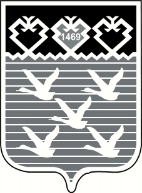 Чувашская РеспубликаАдминистрациягорода ЧебоксарыПОСТАНОВЛЕНИЕСалаева Алла Леонидовна -заместитель главы администрации города Чебоксары по социальным вопросам, председатель комиссии;Трофимов Станислав Олегович -начальник отдела молодежного и общественного развития управления информации, общественных связей и молодежной политики администрации города Чебоксары, заместитель председателя комиссии;Генералова Дарья Анатольевна -главный специалист-эксперт отдела молодежного и общественного развития управления информации, общественных связей и молодежной политики администрации города Чебоксары, секретарь комиссии.Члены комиссии:Члены комиссии:Члены комиссии:Владимиров Николай Николаевич-заместитель главы города Чебоксары – председателя Чебоксарского городского Собрания депутатов (по согласованию);Евсюкова Наталья Юрьевна-депутат Чебоксарского городского Собрания депутатов (по согласованию);Исаева Инна Владиславовна-депутат Государственного Совета Чувашской Республики (по согласованию);Канюка Екатерина Анатольевна-директор филиала ВГТРК ГТРК «Чувашия» (по согласованию);Кузнецова Ангелина Брониславовна-начальник управления молодежной политики Министерства образования и молодежной политики Чувашской Республики (по согласованию);Николаев Николай Станиславович-депутат Государственного Совета Чувашской Республики (по согласованию). 